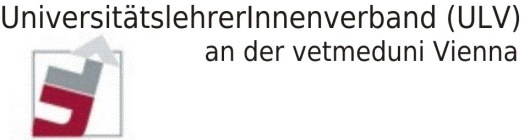 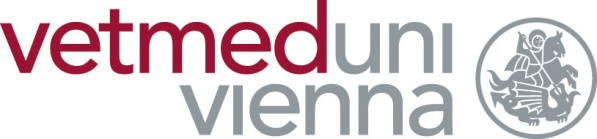 ULV Nachwuchsförderpreis 2013ULV Young Scientist Award 2013Ziel des Preises ist die gezielte Nachwuchsförderung innerhalb des akademischen Mittelbaus an der Veterinärmedizinischen Universität Wien. Einreichberechtigt sind ausschließlich ULV-Mitglieder der Veterinärmedizinischen Universität Wien. Da mit diesem Preis der Nachwuchs gefördert werden soll, werden vorrangig Einreichungen, die diesem Ziel entsprechen, berücksichtigt.Gesucht werden innovative, praxisnahe und kreative Projektanträge, die von veterinärmedizinischer Relevanz sind. Es können Projekte in der Planungsphase oder aber auch bereits gestartete Projekte eingereicht werden, bereits abgeschlossene Projekte sind von der Förderung ausgeschlossen. Abgesehen davon unterliegen die Einreichungen keiner thematischen Einschränkung. Bachelorarbeiten, Diplomarbeiten, Dissertationen und das Verfassen von Lehrbüchern sind von der Förderung ausgeschlossen. Es wird darauf hingewiesen, dass die Vergabe auf Basis der eingereichten Unterlagen und der finanziellen Möglichkeiten erfolgt. Es besteht kein Rechtsanspruch auf Zuteilung.Beginn der Einreichfrist: 01.02.2013Ende der Einreichfrist: 31.03.2013Begutachtungsphase: bis 30.04.2013Fördersumme: EUR 1.000,-Die Bewerbungsunterlagen, bestehend aus dem ausgefüllten Förderantrag, einer max. 3-seitigen Projektbeschreibung, einem max. 2-seitigen wissenschaftlichen Lebenslauf und der Publikationsliste, sind in elektronischer Form an Dr. Sabine Eßler (sabine.essler@vetmeduni.ac.at) zu senden. Selbstverständlich werden auch Einreichungen in Englischer Sprache akzeptiert.Die Begutachtung wie auch die Beschlussfassung über die Zuerkennung des Förderpreises erfolgt durch den Vorstand des ULV an der Veterinärmedizinischen Universität Wien.Die Bekanntgabe der geförderten Projekte erfolgt im Intranet, die Verleihung des ULV-Nachwuchs-förderpreises im Rahmen eines Sommerfestes Ende Mai 2013.Spätestens drei Monate nach Beendigung des Projektes ist ein kurzer Abschlussbericht im Umfang von max. 350 Wörter zur Veröffentlichung auf der ULV-Homepage an Dr. Sabine Eßler zu übermitteln. Sollte dies nicht möglich sein (Gefährdung von rechtlichen oder wirtschaftlichen Interessen, Patentanmeldung, Publikation der Daten), wird um Kontaktaufnahme mit Dr. Sabine Eßler ersucht.Kontakt: Dr. Sabine Eßler
Institut für Immunologie
Veterinärmedizinische Universität Wien
Tel.: 01-250 77-2754
Email: sabine.essler@vetmeduni.ac.at